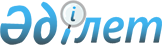 О признании утратившим силу постановления Правительства Республики Казахстан от 2 июня 2003 года N 507Постановление Правительства Республики Казахстан от 10 декабря 2004 года N 1297      Правительство Республики Казахстан ПОСТАНОВЛЯЕТ: 

      1. Признать утратившим силу постановление Правительства Республики Казахстан от 2 июня 2003 года N 507 "Об образовании межведомственной комиссии по вопросам борьбы с правонарушениями и преступностью при Правительстве Республики Казахстан" (САПП Республики Казахстан, 2003 г., N 25, ст. 226). 

      2. Настоящее постановление вступает в силу со дня подписания.       Премьер-Министр 

      Республики Казахстан 
					© 2012. РГП на ПХВ «Институт законодательства и правовой информации Республики Казахстан» Министерства юстиции Республики Казахстан
				